БУ РА «УСПН Усть-Коксинского района» принимает заявления на оформление в социально-реабилитационное отделение АУРА КЦСОН с. Майма для прохождения курса реабилитации  маломобильных граждан.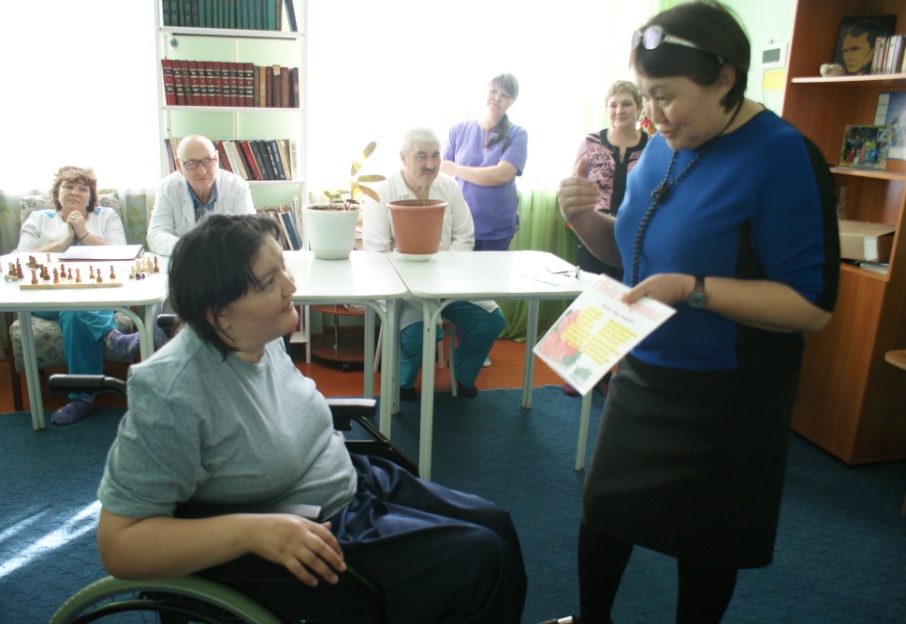 Вы можете получить следующие виды реабилитационных и оздоровительных услуг:Контактная информация: с. Усть-Кокса, ул.Набережная 69, тел. 22-1-95Адрес (место нахождения, место предоставления социальных услуг), контактный телефон, адрес электронной почты, режим работы
649100, Республика Алтай, с.Майма, ул. Трудовая, 57
Телефоны:
8(38822) 6-10-08, 4-92-69, 4-92-80.
8(38844) 23-1-45
e-mail:   gura-kcson@rambler.ru 
Показания к направлению в социально-реабилитационное отделение:ревматоидный артрит, ремиссия;деформирующий остеоартроз I-II степени;остеохондроз позвоночника, шейного отдела, грудного отдела, поясничного отдела I-II степени; состояния после дискэктомии;вегето-сосудистая дистония;последствия острых нарушений мозгового кровообращения (ОНМК) с двигательными нарушениями (монопарез, гемипарез, тетрапарез I-II степени); поздний восстановительный период;последствия закрытых черепно-мозговых травм (ЗЧМТ), спинно-мозговых травм (СМТ) с лёгкими двигательными нарушениями (монопарезы, гемипарезы, тетрапарезы I-IIстепени);последствия перенесённых травм периферической нервной системы.состояния после эндопротезирования суставов.Противопоказания к направлению в социально-реабилитационное отделение:все заболевания в остром периоде;гипертоническая болезнь IV ст., риск 4;ишемическая болезнь сердца(ИБС), хроническая сердечная недостаточность (ХСН) 2А-3ст, ДН 2-3 ст.; нарушения сердечного ритма;инфаркт миокарда;аневризмы сосудов;сахарный диабет I, II тип;опухолевые заболевания женской половой сферы;женские заболевания, сопровождающиеся кровотечением;туберкулез;хронический гломерулонефрит;другие заболевания почек с наличием ХПН;цирроз печени, хронические гепатиты;трофические язвы;хронический остеомиелит;хронический алкоголизм, все виды наркомании;психические заболевания ( в т.ч. эпилепсия и эписиндром);иммунодефицитное состояние;заболевание крови;кожные заболевания;фотодерматозы в летний период;пузырные дерматозы.Категории граждан, которые могут воспользоваться услугами отделения:ветераны Великой Отечественной войны;ветераны боевых действий;инвалиды Великой Отечественной войны и инвалиды боевых действий;члены семей инвалидов и ветеранов боевых действий (супруга, супруг, дети с 7 до 18 лет);члены семей погибших (умерших) ветеранов боевых действий (супруга, супруг), не вступившая (ий) в повторный брак, дети с 7 до 18 лет, родители погибших (умерших) ветеранов боевых действий;ветераны труда, достигшие пенсионного возраста;граждане, подвергшиеся воздействию радиации вследствие радиационных аварий на объектах гражданского и военного назначения;реабилитированные лица и лица, признанные пострадавшими от политических репрессий;инвалиды с нарушением функции опорно-двигательного аппарата трудоспособного возраста;родители военнослужащих, проходивших военную службу по призыву и погибших (умерших) при исполнении обязанностей военной службы.Правом внеочередного принятия на обслуживание в социально-реабилитационное отделение пользуются инвалиды и участники Великой Отечественной войны, инвалиды боевых действий на территориях других государств, а также труженики тыла.Правом первоочередного принятия на обслуживание в социально-реабилитационное отделение пользуются: супруги погибших (умерших) инвалидов и участников Великой Отечественной войны, не вступившие в повторный брак; реабилитированные лица и лица, признанные пострадавшими от политических репрессий; граждане, подвергшиеся воздействию радиации вследствие катастрофы на Чернобыльской АЭС; одинокие нетрудоспособные граждане и инвалиды, в том числе вынужденные переселенцы.выполнение процедур, связанных с сохранением здоровья получателей социальных услуг:наложение компресса, перевязкаобработка ранпроведение оздоровительных мероприятий:подбор индивидуального физкультурно-оздоровительного комплексалечебная физкультурадарсонваль-терапиядетензор-терапияингаляциягидромассаж конечностеймассаж общиймассаж местныйсистематическое наблюдение за получателями социальных услуг в целях выявления отклонений в состоянии их здоровьязанятие медико-социального характераконсультирование по социально-медицинским вопросам